○　相談内容（何についてお困りですか、ご相談したい内容は何ですか）○　上記ご相談内容について具体的にご記入下さい。○　当院にどのようなことを希望されますか（複数回答可）　　□診断　　□検査　　□対応方法について　　□今後について　　□その他（　　　　　　　　）○　今までに心療内科・精神科で治療を受けたことがありますか？□　いいえ　　□　はい【通院歴】治療された順にご記入下さい。【入院歴】○　現在治療中の病気はありますか？　　□　いいえ　　□　はい○　過去に定期的な通院または入院が必要な大きな病気や怪我、手術をされたことはありますか？　□　いいえ　　□　はい○　アレルギー　　・食品　　□ない　□ある（　　　　　　　　　　　　　　　　）・薬品　　□ない　□ある（　　　　　　　　　　　　　　　　）・その他　□ない　□ある（　　　　　　　　　　　　　　　　）＜現在の様子について＞　当てはまる項目にチェック（☑）してください。○歩行　当てはまるものにチェックをしてください。　□問題ない　　　□杖での歩行ができる　　　□手すり等つたい歩きができる　　□歩行器や手押し車などの支えがいる　　　　□手引き歩行など介助が必要　□車椅子利用　　□座ることもできない○入浴　当てはまるものにチェックをして下さい。　□問題ない　　　□転倒等のリスクがあり見守りが必要　□ほぼ自立しているが、洗髪等一部介助が必要　　□全般的な介助が必要○食事　当てはまるものにチェックをしてください。　□問題なし　　　□食事を用意すれば自分で食べることができる　　□食べこぼしがある　□介助を要する　□食べ物を細かく刻んだり、柔らかく調理する必要がある　□口から食べることができない（　胃瘻　・　経鼻　）○排泄　当てはまるものにチェックをして下さい　□問題ない　　　□トイレで排泄できるが、パンツを汚したり、後始末が不十分　□時々失禁してまう　　　□ポータブルトイレや尿瓶を使用している　□尿意や便意があるが失禁してしまうことがあり、オムツを着用している　□尿意や便意はなく、常時オムツを着用している○　睡眠の問題　□ある　□ない　就床時間（　　　：　　　）、起床時間（　　　：　　　）□寝つきが悪い　□夜中に目が覚める　□朝起きられない　□寝すぎる　□昼夜逆転　□その他（　　　　　　　　　　　　　　　　　　　　　）○　睡眠薬の使用歴　□ない　　□ある（薬剤名：　　　　　　　　　　いつから：　　　　　　　）○　食欲　□ある　□ない　□ムラがある○　体重変動　□ある　□ない　　　　　　　　ある・・・（　　　年　　　月頃から　　　　　ｋｇ　　減　・　増　）　○　飲酒習慣　□飲まない　　□飲んでいる　□飲んでいた（種類：　ビール　・　日本酒　・　焼酎　・　ウィスキー　・その他：　　　　　　　　）　　　　　歳～　　　　歳まで　　1日　　　　　　㎖　・　合　　週　・　月　　　　日程度□○　喫煙習慣　　　□ない　　□ある（　　　本／日）　□今はやめている（　　　歳から）○　ご家族構成および家系図についてご記入ください兄弟姉妹・・・本人含め（　　　　）人中、上から（　　　　　）番目　　婚姻歴　□ない　□あり（　　　歳時離婚歴　□ない　□あり（　　　歳時）　／　○　再婚歴　□ない　□あり（　　　歳時）　 ※　兄弟、配偶者、子供、その他同居されている方をご記入下さい。  ○主に患者さんの支援や介護をされている方をご記入下さい・名前　　　　　　　　　　　　　　　　　（続柄　　　　　）・名前　　　　　　　　　　　　　　　　　（続柄　　　　　）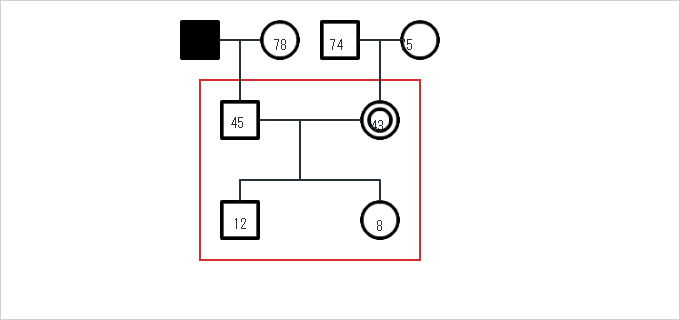 ○　ご家族の中で精神科・心療内科を受診された方はいらっしゃいますか　□いいえ　□はい　　（誰が：　　　　　　　医療機関名：　　　　　　　　　病名：　　　　　　　　）　　　　　　（誰が：　　　　　　　医療機関名：　　　　　　　　　病名：　　　　　　　　）　＜生育歴＞　※出生から現在までのことについて、可能な限りご記入をお願いします。　・出生地：　・最終学歴□尋常小学校　　□中学校　　□高等学校　　□専門学校　　□大学　　　＜職歴＞　・（　　　）歳　～　（　　　）歳　：　　　　　　　　　　　　　　　　　　　　　　　　　・（　　　）歳　～　（　　　）歳　：　　　　　　　　　　　　　　　　　　　　　　　　　・（　　　）歳　～　（　　　）歳　：　　　　　　　　　　　　　　　　　　　　　　　　　・（　　　）歳　～　（　　　）歳　：　　　　　　　　　　　　　　　　　　　　　　　　　　＜その他＞　○介護保険の利用状況について　　　介護認定・総合事業を受けていますか？　□いいえ　□はい　当てはまるものに○をつけてください総合事業　　・　　要支援（　1　・　2　　）・　要介護（　1　・　2　・3　・　4・　5　）・担当ケアマネージャ：　　　　　　　　　　　　　　所属機関：　　　　　　　　　　　　　　　　　・利用しているサービス　□なし　□あり　当てはまるものに○をつけてください　　施設入所中　・　　デイサービス　・　ショートステイ　・　ヘルパー　・　訪問看護　　配食サービス　・　入浴サービス　・　小規模多機能型事業所　・その他：　　　○障害者手帳はお持ちですか？　□いいえ　□はい（　身体：　　　級　・　療育：　A　/　B　・　精神：　　　　級　）○　元来、どのような性格ですか？周りからはどのような性格だと言われますか　（　　　　　　　　　　　　　　　　　　　　　　　　　　　　　　　　　　　　　　　　　　　）　　　　　　　　　　　　　　※ 問診票はここまでです。ご協力ありがとうございました。記入漏れがないかご確認ください。期間医療機関名診断名　　年　　月（　　　）歳　～　　年　　月（　　　）歳　　年　　月（　　　）歳　～　　年　　月（　　　）歳期間医療機関名診断名　　年　　月（　　　）歳　～　　年　　月（　　　）歳　　年　　月（　　　）歳　～　　年　　月（　　　）歳該当するものに〇病　名医療機関高血圧糖尿病高脂血症不整脈心不全肝機能障害パーキンソン病脳梗塞喘息その他（　　　　　　　　　　　　　　　）その他（　　　　　　　　　　　　　　　）その他（　　　　　　　　　　　　　　　）いつ頃医療機関名病名治療内容（外来、入院、手術）　続柄名前年齢職業同居家族に○居住地例）長男和夫45歳会社員○